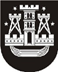 KLAIPĖDOS MIESTO SAVIVALDYBĖS TARYBASPRENDIMASDĖL BĮ KLAIPĖDOS MIESTO SPORTO BAZIŲ VALDYMO CENTRO teikiamų atlygintinų paslaugų kainų nustatymo2021 m. liepos 22 d. Nr. T2-173KlaipėdaVadovaudamasi Lietuvos Respublikos vietos savivaldos įstatymo 16 straipsnio 2 dalies 37 punktu, Klaipėdos miesto savivaldybės taryba nusprendžia:1. Nustatyti BĮ Klaipėdos miesto sporto bazių valdymo centro patikėjimo teise valdomo Sveikatingumo komplekso Smiltynės g. 13, Klaipėda, teikiamų atlygintinų paslaugų kainas:1.1. apgyvendinimo paslauga (2–3 vietų kambarys) – 7 eurai (1 para asmeniui);1.2. apgyvendinimo paslauga (4–11 vietų kambarys) – 5 eurai (1 para asmeniui).2. Nustatyti, kad apgyvendinimo paslauga teikiama tik fiziniams ir juridiniams asmenims, kurie vykdo sportinę veiklą, susijusią su sporto renginių, vasaros užimtumo stovyklų ar sporto pratybų rengimu, dalyvavimu juose ir jų aptarnavimu.3. Skelbti šį sprendimą Teisės aktų registre ir Klaipėdos miesto savivaldybės interneto svetainėje.Savivaldybės merasVytautas Grubliauskas